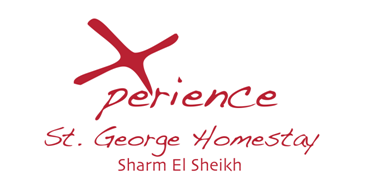 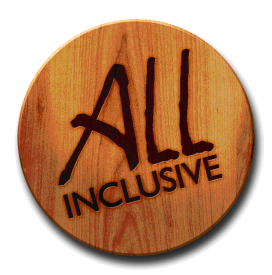 Xperience St. George Homestay , Um El-Sid hillSharm El Sheikh, South Phone:  +20 (0) 69 366 08 88Fax:  +20 (0) 69 366 59 00gP.O. Box: 260Dear guests,Thank you very much for selecting Xperience St. George Homstay to spend your holiday at the . Xperience St. George Homestay team will do its utmost to satisfy your wishes. If you have questions or encounter any problems, please contact our Front desk. This desk is situated in the reception hall or you can call the number 0 or 501   The all inclusive system Food items are all inclusive during the hours mentioned on the next page.The fresh pastry and "à la minute" dessert corner in the main restaurant.The salad bar and sandwich corner in the main restaurant.The all inclusive beverages are served by the glass, one at a time.Locally produced alcohol and non-alcoholic beverages like soft and hot drinks.  The all inclusive beverages are available from 10 am till midnight.On arrival you’ll find one bottle of water, free of charges, in the room. Sport activities by the animation team (water gymnastics, table tennis, water polo, darts …etc.).Towel service, sun beds and umbrellas at the swimming pool and at the beach.Nightlife entertainment programs (comedy night, tombola, karaoke, …etc.).Hotel library.Safety deposit box.Hotel shuttle bus service to the beach.Prior reservations are required for the shuttle bus service, starting from 09:00 am on the same day.Hotel shuttle bus service to Naama Bay and the Old Market.Not all inclusive (chargeable extras):	Milk shakes.Espresso Turkish coffee & Irish coffee.Fresh fruit juice.Mini bar consumption.Imported alcoholic drinks.Beverages in bottles or cans.Excursions, snorkeling, diving and golf courses.Laundry service.Special evening activitiesMedical services.BilliardsInternet Opening and closing times of bars and restaurantsLa Princesse		Breakfast buffet		from 7:00 am till 10:00 am		all inclusive			Lunch buffet		from 12:30 midday till 2:30 pm		all inclusive			Sandwiches,        	from 3:30 pm till 5 pm			all inclusive			Dinner buffet		from 06:30 pm till 09.00 pm                    all inclusiveMermaids Bar		Beverages		from 10 am till 05pm      		all inclusiveLe Bleu Bar		Beverages		from 10 am till 05 pm     		all inclusive	Lobby Bar		Beverages		from 10 am till midnight		all inclusive			Beverages		After midnight				NOT all incl.Beach Restaurant	Snacks Meal		            from 12:30 am till 2:30 pm		 all inclusive			A la carte menu						              NOT all incl.Beach bar		Beverages		from 10 am till 5 pm			all inclusive		Important information1.  Picnic Boxes and late dinners (for excursions) can only be ordered at the  the day before the excursion until 8 pm.2.  We kindly ask the all inclusive guests to wear the wristband to assist our service staff.3.  It is not allowed to take food from the restaurant or from outside the hotel to the rooms.   4.  It is not allowed to reserve sun beds at the swimming pool.  If a sun bed is not used for more than an hour the pool attendant will collect your towel and belongings and bring them  5.  May we ask you to adhere to the restaurant dress code: no swim wear, and during dinner no sport shorts.6.  In the health club, as per hotel policy, men will be massaged by men and women will be massaged by women.  Thank you for your co-operation.  Enjoy your stay with us! 